St Paul’s CE Primary School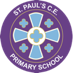 Weekly Learning Schedule – Year 5Week Beginning: 15/06/20Monday – Talk Time 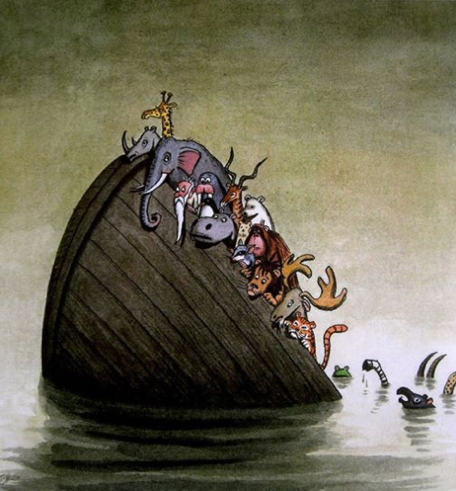 Monday – Topic Lesson 1 Activity one – Hiring your car Activity two - Describe your route using the motorway (Include details of road changes and timings): ______________________________________________________________________________________________________________________________________________________________________________________________________________________________________________________  Activity three – Re-plan the route from Norwich to St Davids, avoiding the motorway. How is it different? Don’t forget to record your timings and changes. ______________________________________________________________________________________________________________________________________________________________________________________________________________________________________________________Which of the two routes would you prefer to take? Justify your choice. ____________________________________________________________________________________________________________________________________________________________________Tuesday – Spelling, Punctuation and Grammar Activity one - Eye Have a Spelling Chequer’ (I Have a Spelling Checker) is a poem written almost entirely with homophones! Read it and see how many homophones you can circle (there are lots!).Eye Have a Spelling ChequerEye have a spelling chequerIt came with my pea seaIt plainly marques four my revueMiss steaks eye can knot sea.Eye strike a quay and type a wordAnd weight four it two sayWeather eye am wrong oar writeIt shows me strait a weigh.As soon as a mist ache is maidIt nose bee fore two longAnd eye can put the error riteIts rarely ever wrong.Eye have run this poem threw itI am shore your pleased two noIts letter perfect in it's weighMy chequer tolled me sew.(Sauce unknown)Activity two – rewrite the passage below including paragraphsMy Account of the school trip to the ZooWe left school at 7.30 in the morning on a big old coach to get to Paignton Zoo for 9am. Whilst we were on the coach the teachers told us to take our bags with us and gave us our instructions for the day. When we finally arrived at the Zoo we were allowed to go and see the animals straight away. The first stop was the tiger’s cage. The tigers were huge and ferocious looking, the teachers would not let us stay there for long. Next we went to see the snakes. The snakes were having a feed and were eating mice. The girls started screaming hysterically after watching the snake devour the mouse. Consequently, teachers decided it was time to stop for lunch! A few hours later we went to see the elephants having a wash. This was the highlight of my day because the elephant shook water all over us- it was very funny. We got back to school late, we were all tired but happy. “This is my favourite school trip ever!” said my friend Jimmy. “Mine too’ I agreed. It really had been a fantastic day.   _________________________________________________________________________________________________________________________________________________________________________________________________________________________________________________________________________________________________________________________________________________________________________________________________________________________________________________________________________________________________________________________________________________________________________________________________________________________________________________________________________________________________________________________________________________________________________________________________________________________________________________________________________________________________________________________________________________________________________________________________________________________________________________________________Tuesday – Maths Lesson 2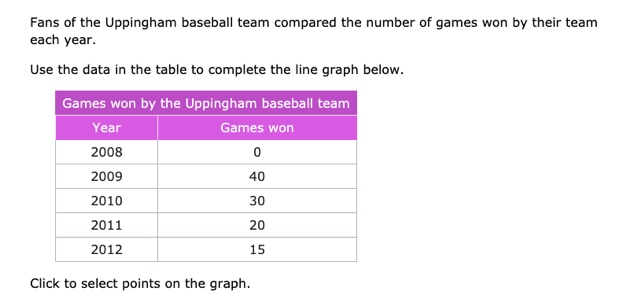 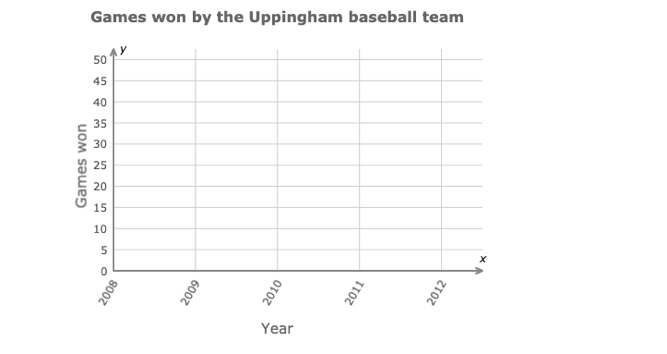 Think of three questions you could ask your friend about the data in the graph: ____________________________________________________________________________________________________________________________________________________________________Tuesday – Topic Lesson 2 Activity one – Using the video, record what you see during the journey and how you feel. Activity two – Write a diary entry or an imaginative poem about your journey. __________________________________________________________________________________________________________________________________________________________________________________________________________________________________________________________________________________________________________________________________________________________________________________________________________________________________________________________________________________________________________________________________________________________________________________________________________________________________________________________________________________________________________________________________________________________________Wednesday – Reading Comprehension 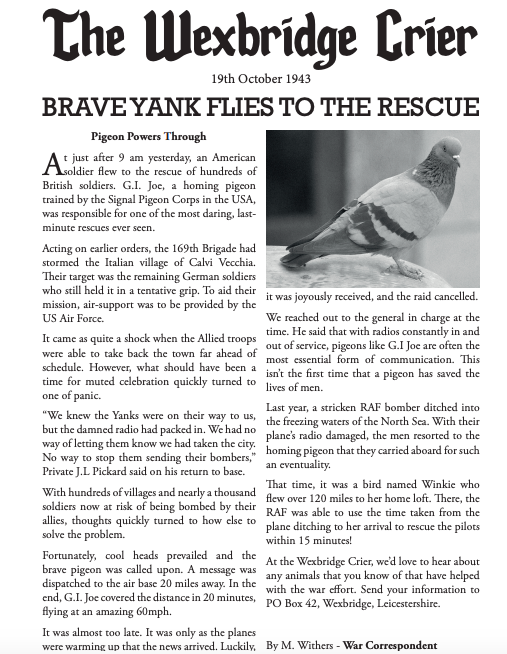 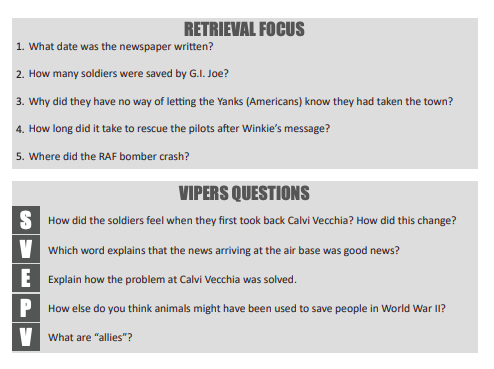 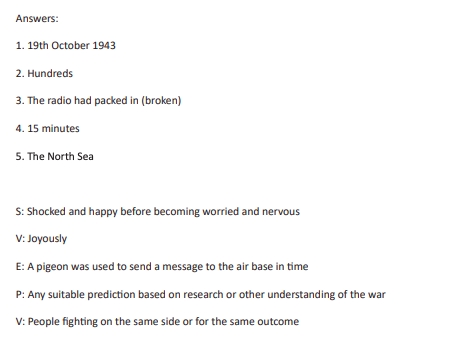 Wednesday – Topic Lesson 3Atlantic grey seals Thursday – Big Write Session 1 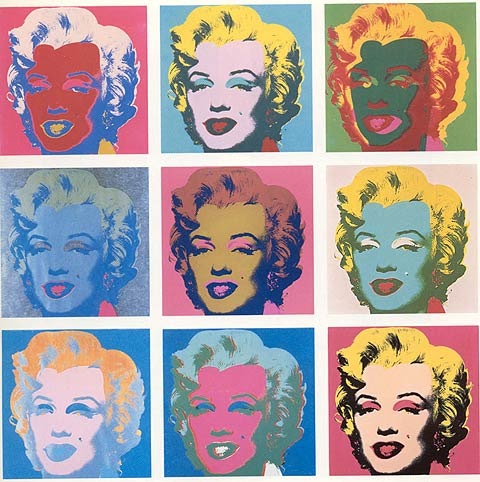 Who can you see in this painting? Why do you think she is famous? _______________________________________________________________________________________________________________________________________________Why do you think the artist chose to represent her in this way? ___________________________________________________________________________________________________________________________________________________Thursday – Big Write Session 1 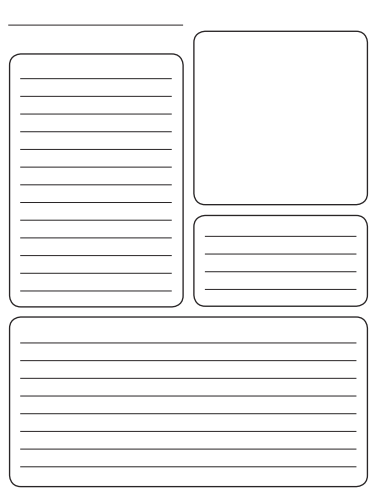 Thursday – Problem Solving Session 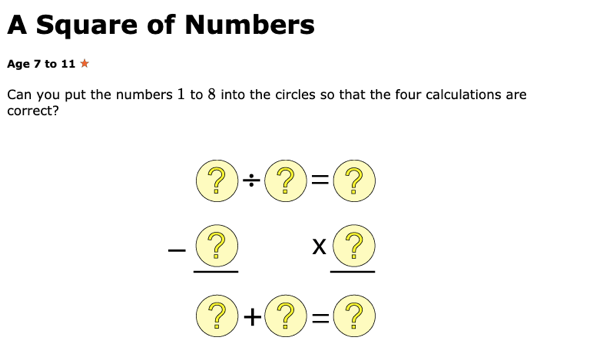 Can you complete this calculation square? 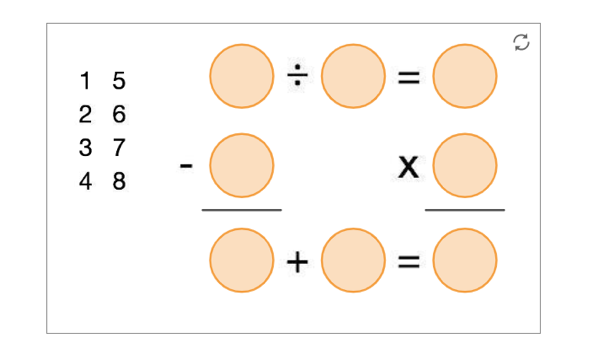 Now try your own – you can choose any numbers you like. Thursday – Topic Lesson 4Thursday – Wider Curriculum Activity 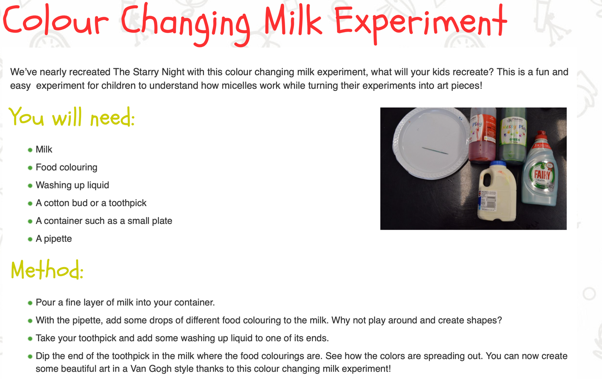 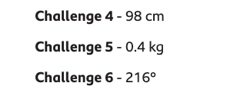 Friday – Big Write Session 2 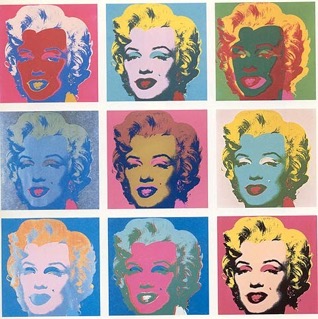 Friday – Big Write Session 2Friday – Problem Solving Session 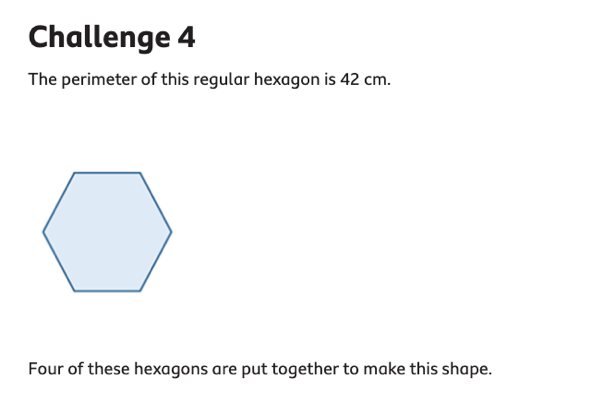 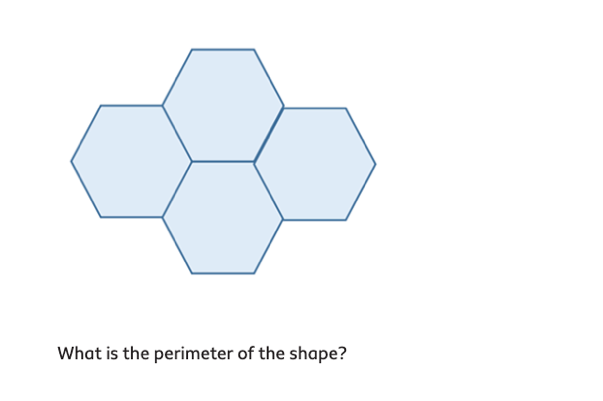 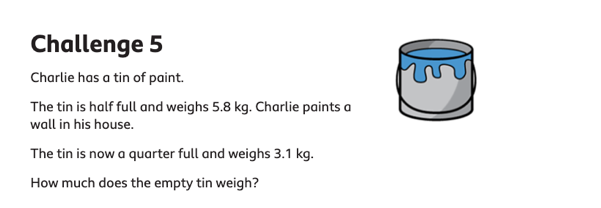 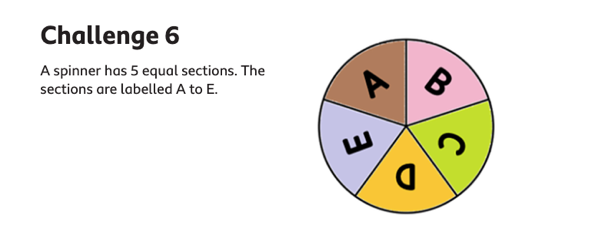 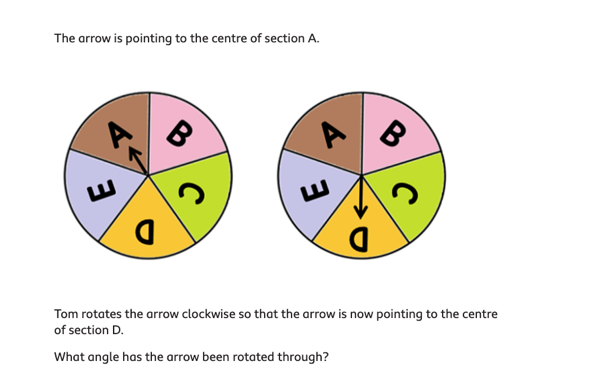 Monday 15th June 2020Monday 15th June 2020EnglishTalk Time - Look at the picture and discuss:How many animals can you see on the ark? How many animals can you see in the water? List the animals you can see.What has happened here?Why is the boat sinking?Why were the animals (and the man) on the boat in the first place?What do you think is going to happen? How could the boat be stopped from sinking?Share and explore the story of Noah's Ark. Do you think this picture is showing the story of Noah's Ark? Which part? Why can we only see one of each species?Task: Write a funny caption for this picture. Write a diary from the perspective of Noah or one of the animals. MathsTT Rockstars30 minutes times table practice each dayMathsWhite Rose Maths Lesson 1 https://whiterosemaths.com/homelearning/year-5/Summer Term Week 8 (alternative plan) activity sheets and answers will be sent home via email.  Lesson one – Multi-step addition and subtraction problems Before starting this lesson, you may wish to recap addition and subtraction strategies including the column method. Watch the video, stopping at certain points to complete the tasks and to check your child’s understanding. Complete the lesson one activity sheet, ensuring that your child uses the space around the questions to show their working out and that they are able to explain how they have worked out a problem. Wider CurriculumTermly Topic – lesson 1This week you will be planning a car journey from Norwich to St Davids, in Wales. Before starting your journey, you need to hire a car. Using the enterprise website https://www.enterprise.co.uk/en/home.html work out what type of car you will need for your family and how much it will cost to hire. Don’t forget to change the return location to St Davids. Use the sheet below to record your findings. Use google maps https://www.google.co.uk/maps/@51.4831197,-0.2938231,14z or road maps you have at home to plan your journey. Think about whether you want to travel on the motorway or avoid them. How long does each journey take? ActiveJoe Wicks- Active sessionhttps://www.youtube.com/channel/UCAxW1XT0iEJo0TYlRfn6rYQMy thoughts and ideas Type of car Number of passengersNumber of days hiredTotal cost Tuesday 16th June 2020Tuesday 16th June 2020EnglishBBC Bitesize Spelling, Punctuation and GrammarUsing homophones and paragraphs: https://www.bbc.co.uk/bitesize/articles/zm9dqp3Watch the first video and read the description of what a homophone is online. Encourage your child to complete activity one on the sheet below. Watch the second video, ‘what are paragraphs?’ and encourage your child to complete activity one on the computer. Complete activity two on the sheet below. Encourage your child to check their spelling, punctation and handwriting. MathsTT Rockstars30 minutes times table practice each dayMathsWhite Rose Maths Lesson 2 – see link above Lesson 2 – Read and interpret line graphs Watch the video encouraging your child to complete the activities and to discuss their understanding of line graphs. Complete the lesson 2 activity sheet, ensuring that your child answers the questions fully, explaining the data and their findings clearly. Complete the activity sheet below, plotting the data on the line graph format. Can your child think of 3 questions that they could ask someone using the data supplied? Wider CurriculumTermly Topic – lesson 2Revisit the journey plan from yesterday’s lesson and recap how long it takes to get from Norwich to St Davids.  Watch the video: https://www.youtube.com/watch?v=WNAYpa8QU5E (dash-cam footage). As you are watching encourage your child to talk about what they can see and how they might feel being in the car on the motorway. Use the prompt sheet below to record your ideas. Either: Write a diary entry about your journey focusing on what you see on the route, how long it takes and the stops you make. Or, create a poem about your journey using imaginative language to describe the scenery, what it’s like inside the car and your thoughts/ actions. ActiveJoe Wicks- Active sessionhttps://www.youtube.com/channel/UCAxW1XT0iEJo0TYlRfn6rYQWhat can I see?How do I feel? Car broken down on the side of the road.Bored! Wednesday 17th June 2020Wednesday 17th June 2020EnglishReading Comprehension Read ‘The Wexbridge Crier’ newspaper report with your child, discussing any words that they are unsure of. Complete the questions in the grey boxes (retrieval focus and VIPERS questions). Choose one of the articles from the CBBC Newsround website: https://www.bbc.co.uk/newsround and create your own newspaper report. Don’t forget to include an interview and pictures/ facts to support your report. MathsTT Rockstars30 minutes times table practice each dayMathsWhite Rose Maths Lesson 3 – see link above Lesson 3 –Draw line graphsRefer back to the activity your child completed and encourage them to talk about how they plotted the data on their line graph. Watch the video. Stop at certain points to discuss the information shown and how the line graph is completed. Complete the lesson 3 activity sheet. Encourage your child to be accurate in their recording of the data. Wider CurriculumTermly Topic – lesson 3Go to the Ramsey Island website: https://www.ramseyisland.co.uk/ Go to ‘The Island’ section at the top of the page and read the information about Ramsey Island. Use the prompt sheet below to record any information you find interesting. Click on the ‘Boat Trips’ tab at the top of the page and follow the Ramsey Island link. Watch the video, making a note of the wildlife, the scenery and any other details that you think people might want to know about the island. Create a script for a video commentary for a guided tour around Ramsey Island by boat. Describe the scenery and wildlife that you can see. If you have access to a phone or tablet you could record your commentary and send it to your teacher or a family member to view. ActiveJoe Wicks- Active sessionhttps://www.youtube.com/channel/UCAxW1XT0iEJo0TYlRfn6rYQThursday 18th June 2020Thursday 18th June 2020EnglishBig Write Session 1Look at the image and without discussing any details with your child, ask them to complete the sheet below. Encourage them to justify their ideas. Using the website: https://www.tate.org.uk/kids/explore/who-is/who-andy-warhol find out about the pop art movement and Andy Warhol’s work. Using the website: https://kids.kiddle.co/Marilyn_Monroe find out about the life of Marilyn Monroe and create a biography of her life. You may wish to use the format below or one of your own choice. MathsTT Rockstars30 minutes times table practice each dayMathsProblem Solving Session Using the NRich ‘A square of numbers’ activity online https://nrich.maths.org/2005/index or the version including in this pack encourage your child to show you how you could answer the questions so that all of the calculations are correct. Challenge your child to create their own calculation square using numbers of their choice. 
Wider CurriculumTermly Topic – lesson 4Re-visit the Ramsey Island website and the work you completed yesterday and think about what parts of the information you might share in a tourist leaflet or poster – how could you encourage people to visit the Island? Create a leaflet using the format below, or a poster advertising Ramsey Island. Don’t forget to include details such as price and times. Wider Curriculum Science - Colour Changing Activity Carry out the colour changing experiment using the resources below and the website: https://fun-science.org.uk/colour-changing-milk-experiment/Watch the video: https://www.youtube.com/watch?v=IUFTqKJpLJ0&feature=emb_logo and encourage your child to discuss what is happening and why. ActiveJoe Wicks- Active sessionhttps://www.youtube.com/channel/UCAxW1XT0iEJo0TYlRfn6rYQFriday 19th June 2020Friday 19th June 2020EnglishBig Write Session 2Look at the Andy Warhol picture and the work you completed yesterday on Marilyn Monroe. Can you create a list of other famous people? Why are they famous? Use the format below to complete your list. Ask a member of your family to make a similar list. Do you have the same people on your list? Do they recognise all of the people on your list? Do you recognise the people on their list? Imagine yourself in the future – you are famous! Write a biography for your future self. Explain why you are famous and give details of your life. MathsTT Rockstars30 minutes times table practice each dayMathsBBC Bitesize Problem Solving Complete the three challenges as a family, encouraging your child to explain how they worked out the answers. They can draw or write their ideas out if that helps! At the end encourage your child to create their own perimeter themed problem for you or a family member to solve.Wider CurriculumMusic Lesson Log on to the Charanga home learning portal (details were sent out previously) and complete Week 25 KS2. You can choose to complete all of the activities in one session or one/ two at a time.Choose a famous artist and learn one of their songs. You may wish to make a musical instrument from recycled materials and play along as you sing. ActiveCosmic yoga sessionhttps://www.youtube.com/user/CosmicKidsYogaName of famous figureWhy are they famous? Other information